С)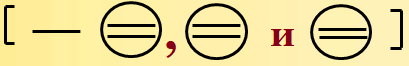 В)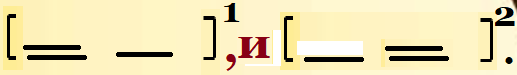 А) 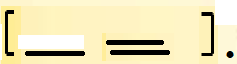 1 группа. Подобрать слова-синонимы для обозначения некоторых понятий, чтобы избежать повторовХудожник -Сирень –Рисует –2 группа. Составить ряд слов, которые помогут охарактеризовать предметБукет: Грозди: Корзина: 3 группа. Раскрыть цветовую гамму картиныСирень: Листья: фон: 